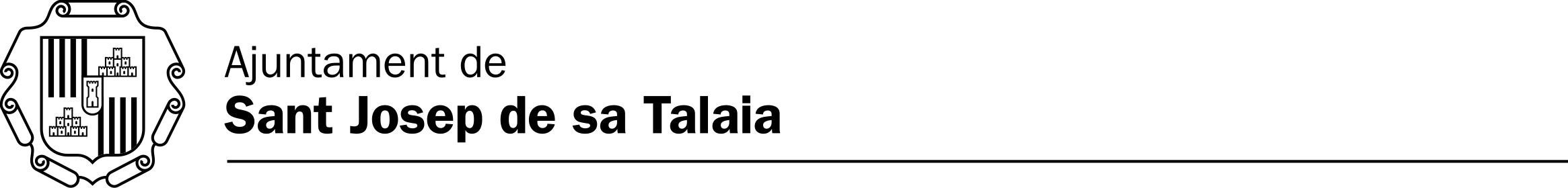 DECLARO BAJO MI RESPONSABILIDAD QUE:La vivienda alquilada se destina a residencia habitual y permanente de todos los miembros de la unidad de convivencia.No tengo parentesco de primer o segundo grado de consanguinidad ni de afinidad con la persona arrendadora ni soy socio ni partícipe de la persona física o jurídica que actúa como arrendador.No incurro en ninguna de las circunstancias de prohibición para ser beneficiario de subvenciones que prevén el artículo 13 de la Ley 38/2003, de 17 de noviembre, General de Subvenciones y el artículo 10 del Texto Refundido de la Ley de Subvenciones aprobado mediante el Decreto Legislativo 2/2005, de 28 de diciembre.Cumplo los requisitos y condiciones que determinan la concesión de subvención y comunicaré al órgano que concede la subvención la modificación de cualquier circunstancia que afecte a alguno de los requisitos que se exigen para conceder la subvención.Me someteré a las actuaciones de comprobación y a cualquier actuación de verificación y control de los órganos competentes.Me comprometo a cumplir las condiciones y requisitos que establece la convocatoria, que conozco y acepto íntegramente, y sé que en caso de falsedad en los datos o en la documentación aportada o de ocultación de información, de las que se pueda deducir intención de engaño en beneficio propio o ajeno, se me podrá excluir de este procedimiento y podré ser objeto de sanción.Sant Josep de sa Talaia, a ......... de	de 2024(firma)c. Pere Escanellas, 12-16 · 07830 Sant Josep de sa Talaia (Illes Balears) tel. 971 800 125 habitatge@santjosep.org · www.santjosep.orgANEXO 3: DECLARACIÓN RESPONSABLE(A rellenar por cada una de las personas de la unidad familiar mayores de 18 años y titulares del contrato de alquiler)Nombre y apellidos:DNI/NIE:Domicilio: